	Bachelor i sykepleie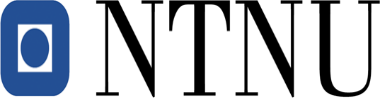 	Praksisavtale – kliniske praksisstudierStudentens navn: ………………………………………………………………………..Kull: ………………………………………………… Fagområde/emnekode:………………………………………………..Tidsrom: ……………………………………………………………………………………..Praksissted/avdeling/post: ………………………………………………………………………………………………………Midtvurdering		Uke/Dato: ………………………Sluttvurdering 		Uke/Dato: ………………………Utarbeidet turnus over studentens praksisdager i avdelingen:Godkjent dato: …………………………….Studenten har fått informasjon og veiledning om rutiner ved akutte pasientsituasjoner:Ja     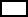 Studenten har fått informasjon og veiledning om rutiner ved brannalarm/brann:Ja     Har studenten utarbeidet en plan for hvordan målene for praksisperioden skal nås:Ja     Kommentar:Har student forevist alle tidligere midt- og sluttvurdering:Ja   Kommentar:Avtalen inngått: …………………………………………………………………………       ………………………………………………   …………………………………………………Sykepleierstudent			Praksisveileder 			Instituttets representant